Främjande av hållbar energiomställning (RF)Föreslås att 5.000 euro av detta moment skall användas för att konvertera ÅLAND 1 till gasbil.Detta skulle kunna utgöra en symbol för övergången till miljövänligare biltrafik på Åland.FÖRSLAGMoment: 72010 Främjande av hållbar energiomställning (RF) (s 172)Ändring av anslag: Ökas med 5.000 euroMomentmotivering: Motiveringen får följande tillägg: ”Anslaget ska användas till en konvertering av ÅLAND 1 till gasbil.”Mariehamn den 12 november 2018Stephan Toivonen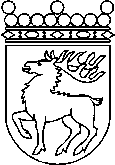 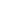 Ålands lagtingBUDGETMOTION nr     8/2018-2019BUDGETMOTION nr     8/2018-2019Lagtingsledamot DatumStephan Toivonen2017-11-09Till Ålands lagtingTill Ålands lagtingTill Ålands lagtingTill Ålands lagtingTill Ålands lagting